Kerry County CouncilExpression of Interest for Inclusion in theTown & Village Renewal Scheme 2020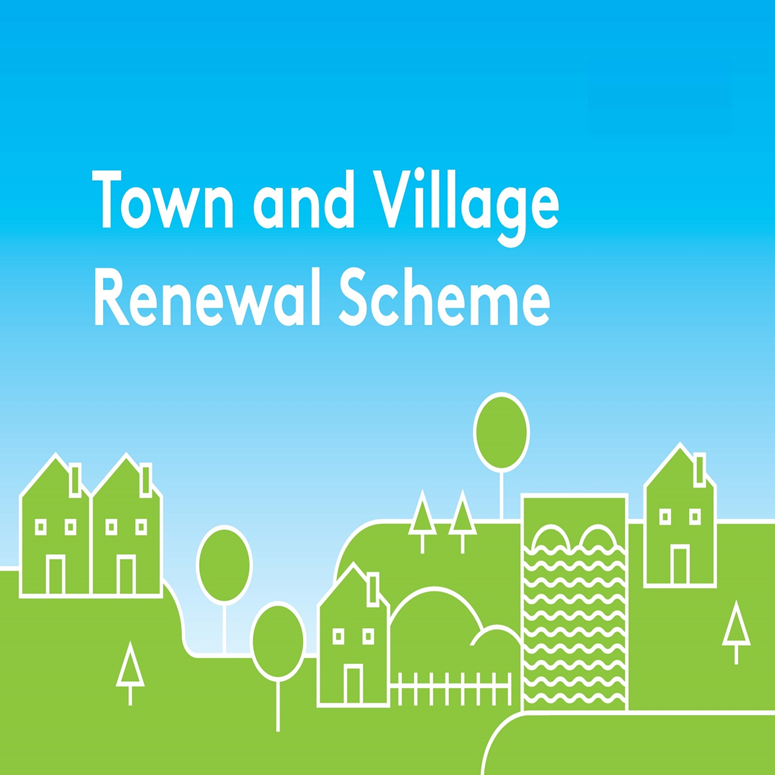 Completed Expression of Interest Forms, along with any necessary supporting documentation, must be returned to: Community Department, Kerry County Council, County Buildings, Rathass, Tralee, Co. Kerry or email to community@kerrycoco.ieThe closing date for receipt of Expressions of Interest is 5 p.m. on Friday 10th July, 2020(The deadline is set to allow all applications to be assessed in advance of the Local Authority submitting final applications to the Department of Rural and Community Development by 28th August, 2020). Applications received after the deadline will be ineligible for consideration under this Call for ProposalsTown & Village Renewal Scheme 2020*denotes required fieldTown/Village covered:         Please indicate which category of funding is being applied for:*Category 1						Category 2			Towns/Villages with					Towns/Villages with	 	 Population of 5,000					Population of		 	or less							5,001-10,000	Amount of Funding Requested:Applicant Group:Applicant Contact Name:Applicant Contact Address:Applicant Telephone Number: Applicant Mobile Number: Applicant Email Address:Project overview1.1 Location of the project: *1.2 Anticipated commencement and completion dates: * 1.3 Summary of the Proposal: * Please submit additional information on separate sheet if required1.4 Link to other statutory or strategic plans: 1.5 Has funding for this project ever been sought from other sources? *	   Yes	 No(If "YES" yes please specify from what source and if funding was provided)1.6 Who are the specific project stakeholders/community partners in this project? (Chamber of Commerce, Community group, etc.): *1.7 If seeking funding of between €100,000 and €200,000, please detail the particular economic case for this level of funding.1.8 What is the objective of the proposed project and how will the intended outcomes be measured? (Please identify any metrics or benchmarks that will be applied).Financial overview2.1 Provide details of the total cost of the proposal and the grant aid being sought: *Note: Only expenditure incurred after the approval date of a project will be eligible for funding.2.2 Breakdown of total project cost: 2.3 Details of match funding: *2.4 Permissions*DECLARATIONWhere is the project located? Provide the name of the town(s), village(s) or area(s) which will be involved in, or benefit from, the project.  Proposed Start Date:Proposed completion date:Outline how the proposal links with, and contributes to, County Development Plan(s), Local Economic and Community Plan(s), Regional Spatial and Economic Strategies, or other local or regional development plans/strategies. Total costGrant aid soughtMatch fundingItemCostSource of match funding:Total Amount: Has match funding for this project been confirmed? *YesNoIf "YES" please provide supporting documentary evidence as an addendum to this Application FormYesNoN/AHave all necessary planning permissions and consents been obtained for the project and any applicable heritage or environmental assessments completed?If "YES" please provide supporting documentary evidence as an addendum to this Application FormIf "NO", please detail plans in this regard If "YES" please provide supporting documentary evidence as an addendum to this Application FormIf "NO", please detail plans in this regard If "YES" please provide supporting documentary evidence as an addendum to this Application FormIf "NO", please detail plans in this regard If "YES" please provide supporting documentary evidence as an addendum to this Application FormIf "NO", please detail plans in this regard YesNoN/AIf the project involves works on buildings or lands, does the applicant/partners own the premises where upgrade/refurbishment/improvements are proposed?	If "NO", please detail plans to ensure permissions are obtainedIf "NO", please detail plans to ensure permissions are obtainedIf "NO", please detail plans to ensure permissions are obtainedIf "NO", please detail plans to ensure permissions are obtainedI hereby confirm that I have read and understand this document. I request that consideration be given in support of the project as outlined above.Signature	__________________________________________________Position	__________________________________________________Organisation     __________________________________________________Date               __________________________________________________